Name of EventWeekday Month ##, 7:00 p.m.Name of Room, Lower LevelCentral Library, 350 West Georgia St.Admission is free. Seating is limited.Lore consequismodipit exero eugait ate dunt lan hent praese tatis nullan henit landit autpat dolore dolore magna commolor si ese commy nulla commoloreet alit alis dolut euis alit la consequisim dio odolobore consequisit landrem vullamcon utet wisi estrud eumsandionullam dolenim niat eliquipis atet augait wismolor aliquismo olenit. (50 word maximum suggested)For more information about this event, contact YourOrganizationName at 604-555-5555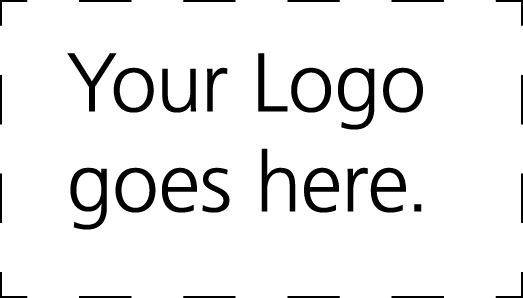 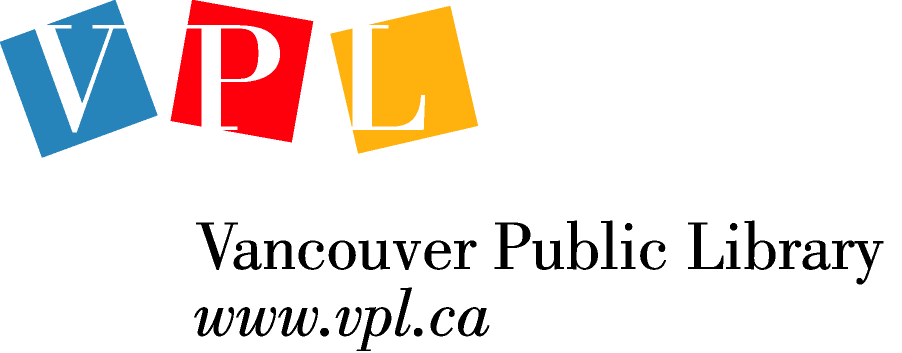 